Exploring PaintingTutor: Tony SwannTuesday mornings10:00am – 12:00pmThis course is ideal for either complete beginners or those moving on from drawing, who wish to venture into the exciting world of paint and colour.The course will cover whatever media students wish to use – watercolour, pastels and acrylics.There will be advice given, practical tips, and demonstrations covering everything from colour mixing to glazes.  The tone of the class will be relaxed, fun and informal – after all art should always be enjoyable!You will be encouraged to really express yourself through the use of paint, and by the end of the course you will be looking at the world in a different way!MaterialsTo start with we will have a quick at basic drawing.  So bring pencils, paper (cartridge paper 140lbs/300gsm weight), sharpener and a rubber.  Other painting materials will be added as we progess.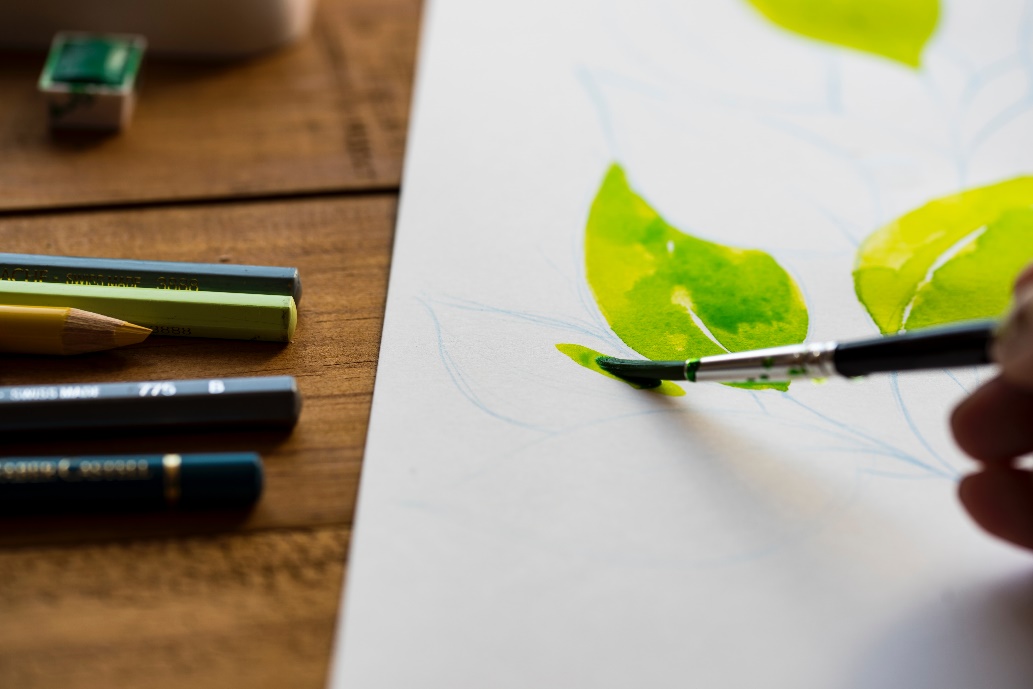 